Publicado en  el 11/07/2016 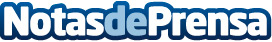 20 destinos ideales para viajar en familiaLlevarse a los niños de vacaciones fuera de casa no es una quimera. Los blogueros (y papás) de El Pachinko proponen esta lista de los destinos que más disfrutaron con sus hijosDatos de contacto:Nota de prensa publicada en: https://www.notasdeprensa.es/20-destinos-ideales-para-viajar-en-familia Categorias: Viaje Turismo http://www.notasdeprensa.es